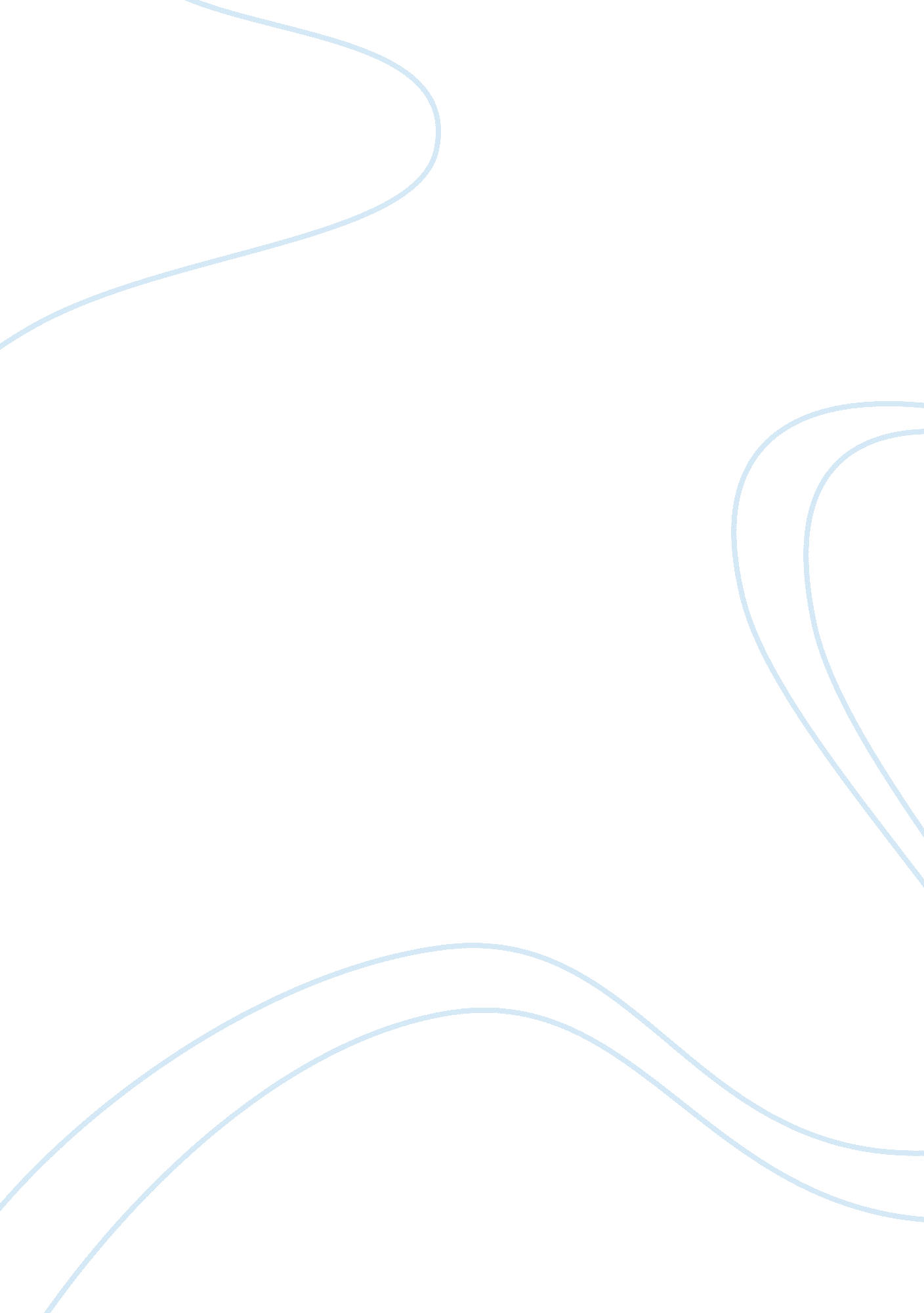 Trends and benefits of vegetarian cuisine sociology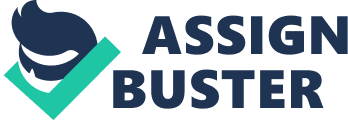 Contents hypertext transfer protocol: //www. vegsoc. org/info/vitmineral. html Vegetarian life style has fundamentally moved to the position of healthy life in western civilization. Vegetarian people prefer to eat natural nutrient with friendly bill of fares sing a batch of benefits which could be as follows A diet of fruits and veggies can forestall diseases and cut down lung malignant neoplastic disease and avoid obstruction every bit good of the bosom diseases, diabetes is another job in the metropoliss which can be once more prevented by consumption of fruits which create batch of fibers, vegetarian is good for your tegument as it does non hold an side consequence, vegetarian nutrient is once more chemical free as it does hold any carnal cells and fat in it, our organic structure can easy digest vegetarian nutrient as it does non much clip comparing to the carnal nutrient and with this we better our digestion every bit good. Facts about vegetarian culinary art In 1961, the Journal of the American Medical Association stated that 90 to 97 per centum of bosom disease, the cause of more than half the deceases in the United States, could be prevented by a vegetarian diet. hypertext transfer protocol: //www. vegetarian-restaurants. net/OtherIonfo/HealthBenefit. htm A vegetarian diet is really healthy diet but it is of import to do certain that it is good balanced as we need all sort of foods from all signifiers. A healthy vegetarian diet should include grains and cereals, fruits and veggies, dairy and soybean merchandises legumes nuts and seeds It has been said that carnal meat contains more protein than vegetarian nutrient but some people still prefer to hold to vegetarian nutrient as it avoids tonss of animate being fat which can do bosom diseases and we can besides avoid tonss of Calories. After all this benefit we still might hold a uncertainty as to why we should be vegetarian than here are some points which are relevant. You ‘ ll populate a batch longer. Vegetarians live about seven old ages longer, and vegans ( who eat no carnal merchandises ) about 15 old ages longer than meat feeders, harmonizing to a survey from Loma Linda University. These findings are backed up by the China Health Project ( the largest population survey on diet and wellness to day of the month ) , We can salvage our bosom by cut downing the consumption of fat in our organic structure which can cut down the hazard of bosom onslaught and related diseases Research workers like NACNE Report ( National Advisory Committee on Nutrition Education ) and besides The World Health Organisation ( 1990 ) say that we can cut down or even avoid malignant neoplastic disease and eating more vegetable would be protecting our organic structure from all these diseases We can avoid consumption of chemical that has been used on animate beings for some ground like to increase the growing of animate beings really fast or reproduction like the uk meat dirt 2007 which can besides impact us in some ways Ecologists and conservationists are concerned about protecting the life animals on Earth There might be many description of being vegetarian but In my undertaking the chief thing to foreground about being vegetarian is that people need to believe what are they eating why are eating and how will it impact them, eating meat is non a bad practise it ‘ s merely people concept towards eating nutrient, the sort of nutrient they like the manner they like, but it ‘ s merely being vegetarian will assist them more when it comes to wellness, planetary heating, environment is concerned. We all know that people eat vegetarian or meat nutrient due to n no of grounds here are few ground which we think would be possible Religion-there are certain rites that we need to follow while holding our day-to-day nutrient as it is really of import. for e. g.- Hindu people can non eat beef as it is their God and they worship cow which once more makes an impact of ingestion of nutrient, secondly Jainism- these are the sort of people that do n’t prefer to eat meat as they are strictly vegetarian society and even prefer non to eat merchandises that grows under Earth for eg murphies, onion and many more things, Islam -these people do non prefer to eat porc. Health issues -Eating tonss of meat can take to tonss of fat which can once more do many diseases like bosom obstruction, malignant neoplastic disease, diabetes and many more and all the physicians worldwide prefer non to eat meat in all these instances as they can take to infection and poising every bit good which can take to decease. Eating meat does non intend it will impact the individual but it can avoid the hazard of diseases. Environment – Raising tonss of animate beings has lead to planetary heating which is once more a menace to our environment. The emanation of green house, chemical instability, H2O taint has lead to jobs. Tendencies and manner – In large societies people tend to hold a vegetarian nutrient as it has become a manner statement and nowadays it ‘ s been a tendency of being vegetarian as people are making awareness T to be vegetarian through magazines, yoga and other beginnings. Conscience – some people have a feeling that if they turn to vegetarian they can avoid killing animate beings and they can do a batch of difference. Also some people witting does non hold to eat meat merchandises as they are non comfy with it. Timeline ( UNITED KINGDOMS ) This paragraph will give us a brief thought of Vegetarianism as to when it started? how it started and who were behind it. We will follow the history and happen out assorted changed that was implicated in the vegetarian society 1452-leonardo district attorney vinci Ate no meat and he was wholly on veggies. In 19 century Leonardo was great into his notebooks and he use to research tonss of things like reading books which made him vegetarian as he was against inhuman treatment to animate beings hypertext transfer protocol: //www. ivu. org/history/davinci/hurwitz. html Year Development 1847 Vegetarian Society was formed in the united land 1848 Vegetarian Society launched its magazine, which is still in production today 1889 1908 Vegetarian Granose Foods, the UK ‘ s first major wellness and vegetarian nutrient maker, is established. In 1908 the international vegetarian brotherhood was formed ivu ) formed. 1900-1914 Mahatma Gandhi and George Bernard Shaw join the London Vegetarian Society 1916 Wholly Vegetarian Dishes promoted for the first clip by the Ministry of Food as portion of nutrient rationing programme in WW1 1920 Vegetarian Society holds its first summer school at Arnold House in Llanddulas that ran for five hebdomads 1941 Ministry of Food grants particular grants to vegetarians for excess rations of cheese and and nuts during WWII 1944 Vegan Society Formed 1961 First Cranks vegetarian nutrient eating house opened in Carnaby Steet in London 1967 Bantam being used for the production of mycoprotein was identified 1969 Vegetarian Society became a limited company 1970 Vegetarian Society logo introduced 1981 Cauldron Food – first UK maker of chilled bean curd established 1983 Cordon Vert Vegetarian Cookery School established 1986 Marlow nutrient formed – Quorn trade name launched 1989 Goodlife Foods established 1991 Linda McCartney launches her vegetarian repast scope 1991 First National Vegetarian Day organised 1999 Vegetarian nutrient market exceeds ? 400 million in value hypertext transfer protocol: //www. meat-free. org. uk/mf_timeline. aspx History The vegetarian society was formed on 30 Sep 1847 and it is more than 150 old ages old. A group of vegetarian militants joined together and formed this society with the agencies to do people recognize the benefits of being vegetarian. The Vegetarian Messenger, on 15th October 1848. In that twelvemonth, a new group was formed in London. By so, the society had grown to 478 members. a period of rapid growing for vegetarianism, with 34 vegetarian eating houses unfastened in London out of a sum of 52 in Britain as a whole. Bernard Shaw and Mahatma Gandhi formed the vegetarian society in London in 1888 to 1891. There was some concern that was raised among the vegetarian people saying that we need t o avoid killing animate beings and eating at that place flesh and this became a large argument so I 1944. but by 1909 and 1912 the vegetarian society did accept the support of eggs and milk merchandises that comes of course from an animate beings without harming them at all. So the people were all right with this sort of support and were still regarded as vegetarians. . “ When the first British vegan cooking book – “ No Animal Food ” by Rupert H. Wheldon – appeared in 1910 incorporating 100 formulas and two essays on why eating animate being nutrient was non a good thought, the Vegetarian Society ‘ s sympathetic referee echoed similar remarks: “ this is doubtless a point demanding the attending of vegetarians… The formulas show that it is non at all impossible to obtain a assortment of toothsome dishes without resort to either eggs or milk. ” hypertext transfer protocol: //www. ivu. org/news/3-98/vegsocuk. html Developments and future tendencies in the vegetarian society BY 1970 to 1980 there was an increasing involvement among the vegetarian society and people started showing the benefits of being through magazines, cooking books, instruction and accomplishments. courses through professional chefs. Few societies have introduced the national vegetarian hebdomad in order to advance the vegetarian dishes and do people gain the benefits of being vegetarian. There have been many exhibitions such as national vegetarian Congress held in Paris on October 20 1899 and besides Brighton vegan menu 2009 to make consciousness among the people about the benefits of being vegetarian Restaurants are seeking assorted ways to affect people by introducing batch many dishes in vegetarian bill of fare. There is nil incorrect in eating meat but people merely want to seek something new and it can besides be merely a plane ground to be vegetarian. There is nil incorrect in eating meat by figures show that people are change overing themselves to vegetarian more frequently, certainly there could be any ground but it might be good for them in some manner. . The figures are as follows – There are presently about four million vegetarians in the UK, stand foring some seven per cent of the population. Amongst younger people, that figure rises to 12 per cent. It is estimated that a singular 41 per cent of people in the UK are now including far less meat in their diet. In the UK entirely, about five 1000 people each hebdomad are taking to give meat a girl and fall in the vegetable revolution. If such tendencies were to go on, it is estimated that by the twelvemonth 2030 everyone in the UK will be a vegetarian. hypertext transfer protocol: //www. vegsoc. org/news/2000/21cv/introduction. html As per this stating I wo n’t hold as some people still like to eat meat all the clip and it is impossible up to certain extent as people are seeking new techniques and methods to better the gustatory sensation of the nutrient by invariably altering the bill of fare, acquiring clients feedback, forming exhibitions, acquiring remarks and feedback from people as what supernumerary could hold been done. . As per the premises show above we can anticipate more demand of vegetarian nutrient which in bend would coerce people to open vegan or strictly vegetarian eating houses in the hereafter. And some of them are -Wild Ginger in Harrogate and Hitchcocks in Hull, Yorkshire ; Black Bo ‘ s in Edinburgh ; West 13th in Glasgow More Indians and Asians come ining United Kingdom premises is making a demand in vegetarian nutrient which once more is doing difference to vegetarian figures Recipes of Vega based merchandises has developed same as meat based merchandises. Restaurants are doing batch of alterations in at that place menus as concern is demanding for vegetarian nutrient. We are acquiring vegetarian nutrients in supermarkets which have omega 3 which is most of the clip non at that place in vegetarian nutrient so we can do out that people are acquiring more options which is once more increasing the demand. The life style is besides doing a batch of difference in the feeding wonts — — – people eating more of debris nutrient and they do n’t eat the nutrient decently they are working every bit good as eating without any concentration which is impacting them.. Our organic structure is less opposition to things these yearss so people prefer to hold vegetarian dishes and it could hold many ground, wellness issues, and allergic reactions. Its fundamentally people have got options Disadvantages and Advantages of being vegetarian Bing vegetarian does non needfully means that it is good it besides has tonss of jobs involved and these are some of the illustrations More vegetarian nutrient in demand need more labelling but the labelling in supermarkets does non stipulate what male monarch of vegetarian merchandise that is for e. g. – lacto vegetarian aˆ¦ . It would ever province suited for vegetarian but a vegan would non cognize it. Vegetarian by merchandises come signifier Fungi which is once more harmful for person as person might be allergic to it and it does non province in the vegetarian dishes all the clip. Some nutrient merchandises contain meat by merchandises but we still show them vegetarian. For e. g. – some merchandises have gluten which is an carnal merchandise but we still show vegetarian merchandise. ( BREAKING TRADE RELATION ) . Some people are allergic to lot much nutrient material which once more makes them vegetarian which is besides non a positive mark. Sodium and salt consumed in more measure could be more harmful. When we cook nutrient or cut veggies we are destructing vitamins and by the clip we eat the nutrient it about does non exists. Foods vary in vegetarian and meat based merchandises for e. g. – 100 gms of meat and 100grams of veggies cooked or non cooked would non give the same proportion of foods. The proportion is non the same. The digestion varies every bit good — -digesting meat take more clip than vegetarian. So it does do a difference. The undermentioned diagram show the vegan nutrient pyramid and explicate a benefits of vegetarian diet. Mention www. veganfoodpyramid. com/ By looking at the nutrient pyramid we can do out what has to be consumed and in what proportion but it is really slippery inquiry as it besides depends on your age and sort of work the individual is making for e. g. If we burn more Calories we need to hold more of energy and if we do n’t work we do n’t necessitate to hold more Calories intake. After looking at the pyramid we can do out that the lower portion of the pyramid is the one which we should eat more which includes fruits and veggies as it contains more of fibers and the veggies have more of vitamins in them The 2nd portion of the pyramid shows that we need to hold moderate sum of wheat and wheat merchandises as they provide us amylum and saccharides which is besides good for our organic structure. The 3rd portion of the pyramid shows us dairy and pulsations which once more gives us tonss of vitamins, proteins and minerals, as we all know eating neat besides helps us in protein consumption but we need to do certain that the nutrient we eat has be digestible and it should besides be helpful to our digestion system The 4th art of the pyramid shows us about the fats that u be used in really less sum, we know that we need some sum of fat in our organic structure up to a certain extent but if more is consumed it will once more take to bosom diseases. so it is really of import to do certain that whatever we make it has to be in the right proportion and after all this we need to do certain that we consume atleast 8 to 10 spectacless of H2O are organic structure majorly has H2O. Bing vegetarian does non intend eating fruits and veggies we have different classs in vegetarian society. In vegetarian society we still have optional nutrient points that are consumed b the people for e. g.- a vegetarian individual can avoid eating egg as it is besides a beginning of animate being merchandise which a individual would non be comfy with so for this ground we have divided vegetarian people in 6 different classs and they are LACTO- OVO LACTO Vegan Jainism RAW VEGAN/RAW FOOD DIET Lacto -ovo — -most of vegetarian people did non like eating meat as they could non see the agony of animate beings so they avoided eating meat but they were all right eating egg and egg merchandises but non meat, fish and seafood. They were all right eating animate beings merchandises until and unless if they were non killed like dairy merchandises which come through animate beings Lacto – These people are the other manner around they can devour dairy merchandises like milk, cheese, butter but non eggs. In this instance the carnal gelatine can besides be avoided by acquiring particular sort of merchandises for e. g. -gluten free staff of life and merchandises which are gluten free or gelatine free. Vegan – These are wholly different from the other two. they do n’t prefer any animate being or its by merchandise they are strictly vegetarian, no eggs and no dairy merchandises, everything that they eat has to be carnal free. they have really less option when it comes to nutrient and these people need to do certain that they need to acquire all sorts and foods from limited beginnings of nutrient. for e. g.-vegan people has no agency of acquiring b12 in the nutrient list but so some nutrient companies made certain that the cereals or cornflakes that they eat should hold b12 in it. Janism- These are the sort of people which are like vegan which do n’t prefer any animate being or it by merchandise and adding on to that they do non prefer to eat nutrient merchandises that is grown under the land as they think that micro being resistance might hold contaminated the nutrient. And these include onion, murphies ; they are all right with the merchandises which grow above the land degree. These are the sort of the vegetarian people that exists to twenty-four hours. We will speak about the nutritionary value which is concerned with the vegetarian nutrient. We all know meat and meat merchandises has tonss of vitamins and minerals and fat that is required for our twenty-four hours to twenty-four hours activities but all these foods can besides be obtained by vegetarian merchandises, here the brief thought as to what ingredients give the sort of foods. These are the signifier of energies that we get from the nutrient merchandises fundamentally from vegetarian nutrient. Proteins -it has been said that adult females demands about 45g of proteins per twenty-four hours and work forces demands about 55g of protein per twenty-four hours and it has been besides said that inordinate protein can take to degenerative diseases which can make a batch of jobs -http: //www. eatwell. gov. uk/asksam/healthydiet/fiasandshellfishq/ Soya merchandises, milk merchandises, wheat, pulsations, cereals, free scope eggs these are the merchandises which contain tonss of protein in them and which should be consumed in certain measure. Protein is fundamentally found in meat and meat merchandises and it is found lesser in non animate beings merchandises provided if u are a vegetarian we need to do certain that we should acquire all sort of proteins from vegetarian merchandises. The really most of import thing that we need to do certain is the difference between the indispensable and non indispensable protein, the non indispensable proteins are the 1 that can be assembled by the indispensable protein but the indispensable protein can non be assembled by itself. Lack of protein can impact our organic structure by deficiency of energy, obsiety, hair loss and kiping jobs. From the vegetarian point of position, acquiring protein is non a large job as we have many vegetarian nutrients which has good sum of protein in it, thought the vegetarian diet may non hold all the indispensable proteins and I besides depends on each individual eating wonts. For e. g. a vegan may non hold all the proteins as they are limited to certain nutrient which is once more a large job. Fats- Although people have a construct in their head that fat is non good for wellness which is incorrect up to a certain extent we need fat in our organic structure but in a certain bound as it protects our some critical variety meats of our organic structure from daze and force per unit area. the beginnings of fats are oil, nuts, dairy and dairy merchandises. 30 % of Calories should be from fat and protein can non be converted into fats. There are two types of fat poly-saturated and mono-unsaturated fat and both the combination of these fats makes unsaturated fat and these are chiefly found in vegetarian merchandises. Olive and canola oil is really of import oil when it comes to wellness. Triglycerides and trans fat are the sort of fat that are used fir gustatory sensation but it is non good for our wellness and is making bosom diseases. it has been said that the nutrient can non be cooked without fat but it should be used in minimal measure. In the UK, people consume on norm about 10g per twenty-four hours of linoleic acid, found in about nine degree teaspoons of polyunsaturated oleo or three teaspoons of sunflower oil. — hypertext transfer protocol: //news. bbc. co. uk/1/hi/health/8161616. stm From the vegetarian points of position, acquiring fat is really easy as we have fat is many vegetarian nutrients like oil, dairy and dairy merchandises but any fat consumed should be in less measure as it may hold effects on our wellness and as we have discussed the future tendencies people are really much concerned about their wellness so they prefer eating less fat. And vegetable fats are largely unsaturated. we besides get oil in the supermarket which has omega 3 in it and which is really of import for a vegan as vegan can non hold dairy merchandises. Carbohydrates -these are the signifier of energy which is besides required to a organic structure and the simple beginning of saccharide is sugar. We need carbohydrate as it provides s energy bit by bit but it has been said that over ingestion of saccharide can take to fleshiness. Different beginnings of saccharide are rye staff of life, wheat staff of life, murphies. Any nutrient that name ends with ose has sugar in it like milk sugar ( milk ) , fructose ( fruits ) is considered to be a saccharide and if extra is consumed it will be converted into fat easy 2 types of saccharide Good one – fruits and veggies and grains /Bad one – murphies, pastas, pastries, direct sugar. – Excessive sugar can besides take to diabetics which can be a large job so we need to do certain that we should devour limited sum of saccharide. From the vegetarian point of position, saccharide are found in many workss nutrients like cereals, barley, oats and besides fruits. The World Health Organisation recommends that 50-70 % of energy should come from complex saccharides. But it besides depends on the eating form from individual to individual. MINERALS – minerals help our organic structure to turn, there are some minerals that are found in our organic structure, it has been said that beef has tonss of Fe which is really good for our wellness but since we are speaking about the vegetarian merchandises we need to advert the vegetarian dishes through which we can acquire the minerals for e. g. Green leafy veggies, orange juice, wheat and oats, tomatoes, banana, oranges There are different sorts of mineral those Fe, Zn, I, Ca and all these minerals play a really of import functions in our life for e. g. – Fe is good for our encephalons and growing, Ca is good for our dentition ‘ s musculus and castanetss, K is good for our tegument, Zn is good for contending unwellness and sources. Calcium- green leafy veggies nuts and seeds Iron- dried fruits, green leafy veggies Zinc- cereals and green leafy veggies Iodine -sea veggies these are certain critical minerals that are required for the growing of a organic structure and we can happen all these minerals from vegetarian nutrient points. As from the above account we know that veggies are good beginning of minerals and we can acquire them in the right measure. hypertext transfer protocol: //www. vegsoc. org/info/basic-nutrition. html hypertext transfer protocol: //kidshealth. org/kid/stay_healthy/food/minerals. html # Vitamins and minerals information sheet Vitamin A- good for healthy skin-carrots, Spinacia oleracea, watercress, oleo Vitamin B2-breaking down the saccharide -Brazil nuts, rice, burgoo, flour, sunflower seeds Vitamin b3-for nervous system -peanut, mushroom, benne seeds Vitamin b6-red blood cell formations and protein metamorphosis -hazelnuts, banana, peanuts Vitamin b12-red blood cell formations -herbal soft drinks, breakfast cereals Vitamin degree Celsius -bones, dentitions, gums -citrus nutrients, Spinacia oleracea, berries Vitamin d – For soaking up of minerals for healthy bones-dairy merchandises and oleo. Vitamin e – Acts as an antioxidant protecting vitamins A and C- vegetable oil, avocadoes Vitamin K -for blood coagulating – Spinacia oleracea, chou and Brassica oleracea botrytis Minerals – Iron- constituent of hemoglobin -green leafy veggies Sodium and K – maintain organic structure ‘ s H2O balance -salt, root veggies and cereals Calcium-for castanetss and teeth-green leafy veggies, soya milks Magnesium-strong castanetss and enzymes -found in works nutrient lack is really rare Sulphur -play a good function in enzyme system – found really rare hypertext transfer protocol: //www. vegsoc. org/info/vitmineral. html Protein – Protein consumption is besides one the most of import factors. Bing vegetarian does non intend that we lack protein as it is found in most of the workss and vegetarian dishes. protein one time consumed are broken down to amino acids during digestion and are so absorbed by the human organic structure. Certain aminic acids are made by the human organic structure itself but some proteins are required by a specific diet the eight indispensable amino acids required by worlds are: leucine, isoleucine, valine, threonine, methionine, phenylalanine, tryptophan, and lysine. For kids, histidine is besides considered to be an indispensable amino acid.. hypertext transfer protocol: //www. vegsoc. org/info/protein. html By and large proteins are required for wellness and growing. they are really of import as they help the structural support of our organic structure. The beginnings of proteins are – nuts, seeds, pulses soya milk and merchandises, milk cheese and yogurt. The decision of this whole undertaking is to distribute the consciousness among the people for being vegetarian. Eating non vegetarian nutrient as no side effects its merely individual constructs towards feeding. Other than this people think that eating vegetarian nutrient would truly assist them in positive mode and it would be just to human every bit good as animate beings. and it has been said to salvage the planet we need to halt violent death animate beings and get down eating vegetarian nutrient which can besides impact our environment. when it comes to physical fittingness, wellness related people have ever preferred to be vegetarian as it has no side effects to our organic structure and the wonts of eating. In the past few old ages we have besides seen people seeking to coerce the production of meat based animate beings which is in bend impacting us, as authorities has taken some steps to better it and people are still eating meat but once more its merely a individual construct towards eating vegetarian and non vegetarian nutrient. 